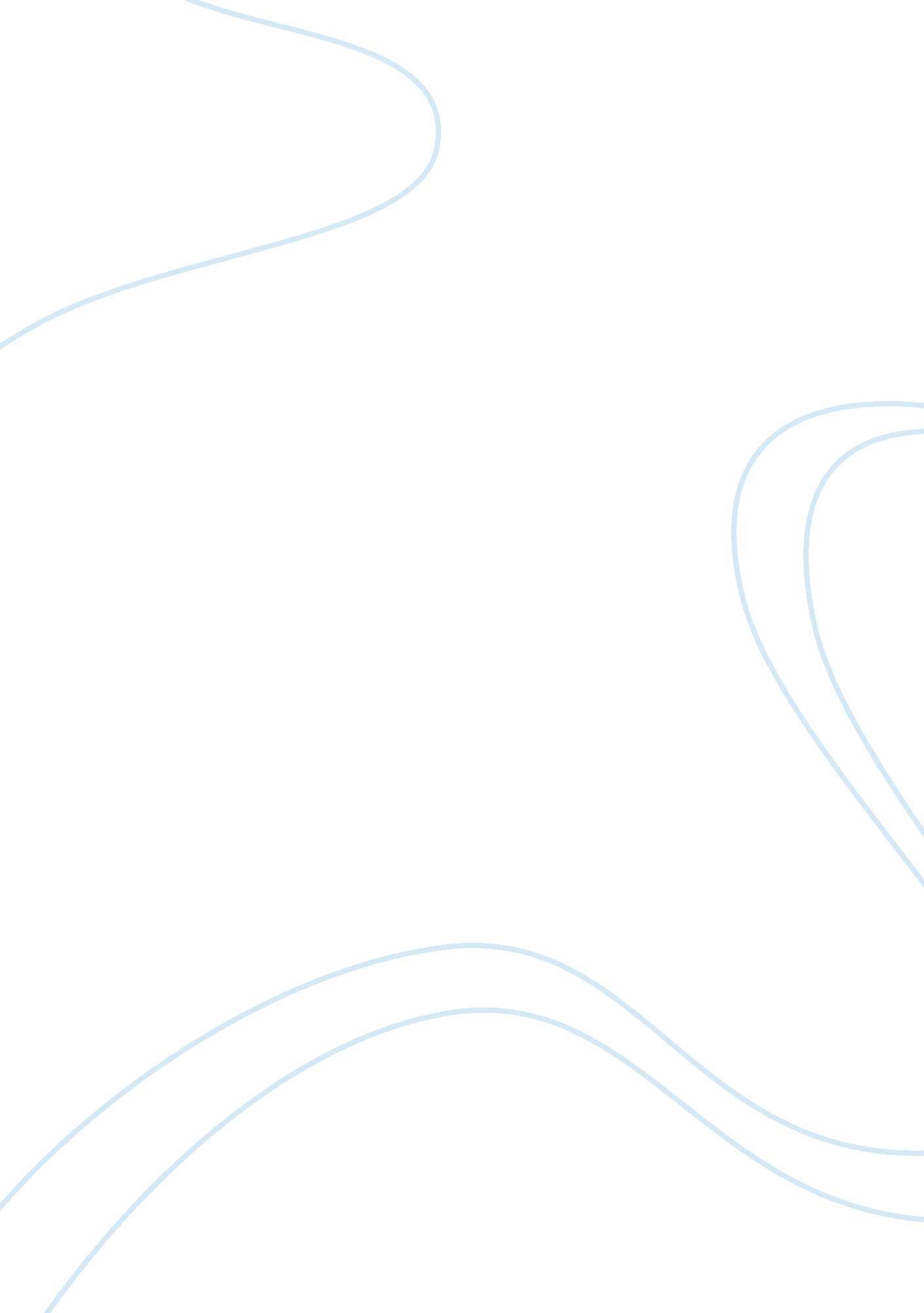 Way of thinkingPhilosophy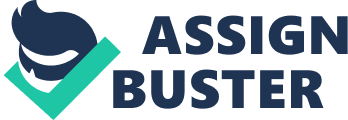 ﻿Way of Thinking 
Reason or way of thinking is recognized as the most essential requirement of an individual at the time of investigation of any facts or information. This is because; it helps an individual to analyze the various aspects of information in a logical way prior arriving to any conclusion. As a result of which, the quality of the judgment or conclusion is highly accurate in nature. Although critical thinking or reasoning or way of thinking seems easy but actually it’s a tough affair, as it requires the natural skills like consideration, reflection and deliberation. However, in order to justify the various aspects of any idea, high level of intellectual talent and knowledge is required so as to arrive at logical conclusions. On the other hand, experience of the senses may not present accurate results, as it does not include any sort of evidence. Therefore, it might be stated that critical thinking or rationale is extremely essential to attain relevant and justified conclusions that may be accepted by all individual. For example: recruitment of an experienced leader or manager in an organization is accepted by all in order to enhance its productivity and profitability. Such an idea is the desire of all, i. e. manager as well as the employees. 
In addition, reason may be used for synthesizing and evaluating varied information in an apparent and rational way, in order to enhance its quality of evidences. However, it might be possible only by scientific investigation of various resources and evidences so as to reduce the pitfalls. By doing so, the accurate and actual facts might be analyzed very easily and effectively rather than the experience of the senses. So, way of thinking or explanation is considered to be the most trust-worthy phenomenon for any individual as compared to experience of the senses. 
Furthermore, reason is considered as a mental procedure that may be used in order to attain purposeful and self-regulatory analysis and judgments. By doing so, the exact problem of any situation might be analyzed or diagnosed prior finding its solutions. So that the solution might be at-per with the situation and may be accepted and acknowledged by all. However, such a facility may not be attained in case of facts evaluated through experiences of the senses. Therefore, experiences of the senses may not offer accurate things as it is entirely based on emotional feelings and opinions. Besides, reason might produce abstract thinking but it is entirely based on accurate exploration of the facts and ideas through vivid considerations. As a result of which, the suggestions or judgments are highly preferred and accepted by all other followers or employees of the organization so as to resolve varied types of problems or issues. 
Thus, it might be stated that reason or abstract thinking is considered as the trust-worthy one as it is a well-organized and self-directed thinking. So, it is considered as an open-minded way of thinking. 